K U P N Í    S M L O U V Auzavřená podle § 2079 a násl. zákona č. 89/1991 Sb., občanský zákoník, v platném znění,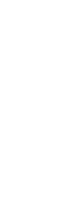                                                                                                     Článek I                   Smluvní  stranyProdávající:                 název firmy          David Benešse sídlem:            Mírové náměstí 183, 432 01 Kadaň 
tel.:                      737 284 884e-mail:                 benes@chomutovsko.czč. ú.:                    196001063/0600IČ:                        67843158(dále jen prodávající)Kupující:               Základní škola Rudolfa Koblice, Pionýrů 1102, Kadaň
se sídlem: 	Pionýrů 1102, 432 01 Kadaň
zastoupený:	Mgr. Stanislav Hakl, ředitelem školy 
tel.: 		474 316 430e-mail: 		reditel@2zskadan.czč. ú.:     	870202714/0600IČ: 		46789987(dále jen kupující)Článek II Předmět  smlouvy(1)      Předmětem smlouvy je dodávka výpočetní techniky. Předpokládaná cena zakoupeného 
            zboží je stanovena na 155 127,- Kč .(2)      Prodávající se zavazuje kupujícímu dodat zboží podle této smlouvy a podle případných dodatků této  smlouvy,  ve  smluvených termínech,  ve  smluveném množství,  jakosti,  provedení a  ceně,  předat doklady, které se k tomuto zboží vztahují a umožnit kupujícímu nabýt vlastnické právo ke zboží. Součástí předmětu smlouvy je též doprava předmětu smlouvy na místo plnění smlouvy.(3)      Kupující se zavazuje zboží ve smluvených termínech převzít a zaplatit kupní cenu.Článek III Termín, místo plnění a doprava (1)      Prodávající se zavazuje dodat a vyfakturovat zboží ve smluveném termínu. Místem plnění 
            pro dodávku zboží je Základní škola Rudolfa Koblice, Pionýrů 1102, Kadaň(2)      Dopravu zajistí prodávající vlastními dopravními prostředky. Cena za dopravu je zahrnuta v 
          ceně zakázky.Článek IV Kupní  cena  a platební  podmínky(1)     Kupní cena za objednané zboží se sjednává dohodou stran  na základě předběžné cenové nabídky. Tato kupní cena se skládá: z kupní ceny zboží bez DPH + DPH 21%Kupní cena vždy zahrnuje veškeré náklady na splnění zakázky po celou dobu trvání smlouvy.(2)     V kupní ceně je zahrnut i povinný poplatek za recyklaci zboží, které jí podléhá.(3)      Cenu za zboží a služby uhradí kupující prodávajícímu bezhotovostně převodem na bankovní 
           účet uvedený v záhlaví této smlouvy.(4)     Platba dohodnuté ceny za dodané zboží bude zaplacena na základě vystavené faktury splatné do 7 dnů po jejím doručení. Prodávající má nárok vystavit fakturu vždy po ukončení dodávek zboží a služby dle Článku III, odst. 1 ihned poté, co kupující provede kvalitativní přejímku zboží a potvrdí převzetí v předávacím protokolu. Kupující se zavazuje dodržovat lhůtu splatnosti. V případě prodlení kupujícího s placením po lhůtě splatnosti zaplatí úrok z prodlení ve výši 0,05 % z fakturované částky denně.(5)     Kupující není v prodlení s hrazením kupní ceny do doby, než bude zboží dle této smlouvy kupujícímu řádně dodáno.(6)   Vlastnické právo k předmětu smlouvy přechází na kupujícího jeho předáním, předání bude provedeno na základě dodacího listu.Článek V Odpovědnost za  vady(1)   Prodávající poskytuje na prodané zboží záruku v rozsahu 24 měsíců. Záruční doba počíná  
         běžet od dne následujícího po dni převzetí zboží kupujícím, které je uvedeno  v     
          předávacím  protokolu  podepsaném oběma stranami. Záruční  servis se prodávající zavazuje 
         provádět u  kupujícího opravou zařízení na místě, v případě, že zařízení nelze na místě opravit,  
         se  prodávající  zavazuje  na  své  náklady  zajistit  dopravu  poškozeného  zařízení  do 
         autorizovaného servisního střediska a po ukončení opravy dopravu zařízení zpět ke  kupujícímu. 
         Prodávající se zavazuje dodržet termín nástupu na servisní zásah u kupujícího a to nejpozději 
       do dvou kalendářních  dnů od  nahlášení závady. Pozáruční  servis prodávající garantuje v délce 
          5 let  po uplynutí řádné záruční doby na jednotlivá zařízení. 
(2)  Prodávající se zavazuje zřídit a po celou dobu plnění zakázky udržovat v provozu 
         telefonické a e-mailové kontaktní místo pro hlášení závad s těmito kontaktními údaji:Telefon: 474 333 474                       GSM: 737 284 884                      e-mail: benes@chomutovsko.cz
Kontaktní osoba: David Beneš(3)     Kupující se zavazuje provést kvalitativní přejímku zboží v co nejkratší době po jeho dodání. Skryté vady v rámci záruční doby je povinen písemně reklamovat neprodleně po zjištění závady. Způsob vyřízení oprávněné reklamace bude dohodnut s prodávajícím. Oprávněné reklamace budou prodávajícím řešeny v co nejkratší době, nejdéle do 30 dnů.(4)     Kupující je povinen užívat zboží podle instrukcí prodávajícího. Obecně pak takovým způsobem, jak je u zboží toho kterého druhu obvyklé.(5)      Prodávající je povinen zboží pro přepravu řádně zabezpečit. Cena obalu je zahrnuta v kupní ceně.  Článek VI Sankční ustanovení (1)      Při nedodržení termínu plnění zaplatí prodávající smluvní pokutu ve výši 0,1 % z ceny nedodaného zboží za každý započatý den prodlení(2)     Smluvní strany se dohodly tak, že v případě, že zboží nebude dodáno v termínech dle čl. III, odst. 1, je kupující oprávněn od této smlouvy odstoupitČlánek VII Závěrečná  ustanovení (1)      Veškeré  změny  a  doplňky  této  smlouvy  musí  mít  písemnou  formu  a  podléhají  oboustrannému odsouhlasení.(2)      Tato smlouva je vyhotovena ve dvou vyhotoveních, z nichž každá smluvní strana obdrží po jednom exempláři.(3)      Oprávnění  zástupci  smluvních  stran  prohlašují,  že  si  smlouvu  přečetli  a  její  text  odpovídá  pravé a svobodné vůli smluvních stran. Smluvní strany prohlašují, že souhlasí s celým obsahem smlouvy a zavazují se k plnění stanovených pravidel a dohodnutých podmínek. Na důkaz toho připojují své podpisy.Článek VIII
Doba platnosti smlouvy  Tato smlouva se uzavírá na dobu určitou, a to do 31.12.2023.  V Kadani dne 11.12.2023     prodávající                                                                                       kupující     David Beneš                                                                                     Mgr. Stanislav Hakl